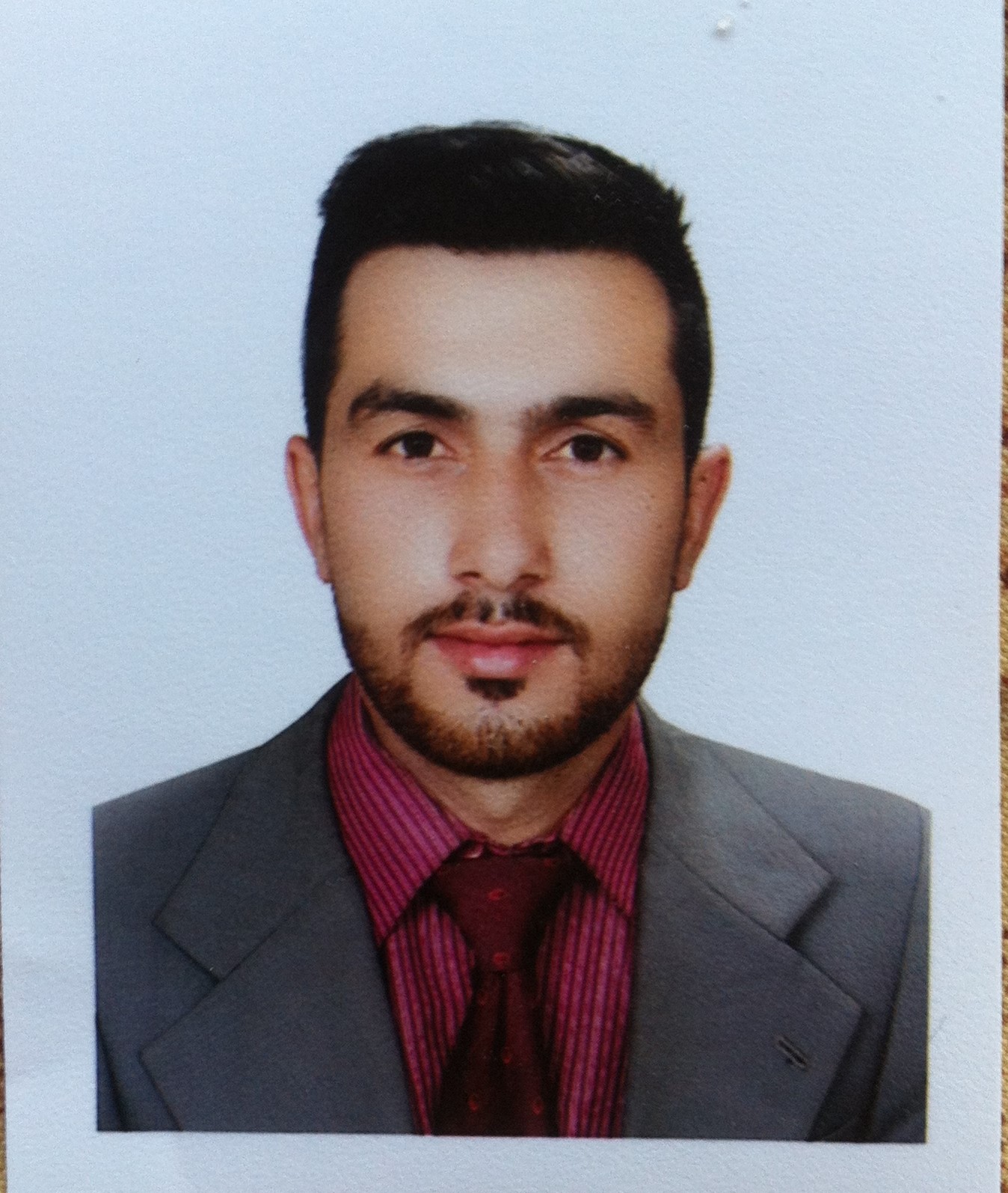 SARFARAZ DATE OF BIRTH:06-APR-1994.NATIONALITY:Pakistan.EMAIL ADDRESS: sarfaraz-395544@gulfjobseeker.com OBJECTIVEApply my, education and skill to attain organizational goals to the best of my abilities. I have good communication skills, good ability for team work, and having strong motivation for my profession I will prove good experiencing in this field.RESUME SUMMARYSubject	Pre .MedYears of Experiences: 8 YearsEDUCATIONAL BACKGROUNDIELTS 2014.AEO Pakistan Islamabad.Mobile Software Course.Federal Institute of Technical Skills, Rawalpindi.Information Technology Diploma 2013.Joher Institute of Technology Islamabad.F.Sc (Pre. Medical) 2010-2011.Govt: Higher Secondary SchoolNo.3 Peshawar City.English Language Course 2010.Dawn English Language Center, Islamabad.Matriculation 2008-2009.KurramPublic High School Parachinar, Kurram Agency.Computer Course 2008-2009.Islamic Center of computer educations Parahinar.Open Testing Service Pvt. Ltd.                       5th Jan-2012 to 20th Oct-2013.Designation:Data Entry Operator.GKG-SAAED Associates JV.                        10th Dec-2013 to 15th Jan 2017.Designation:Assistant Accountant.Builtsworth Builders and Real Estate.20th Jan-2017 till to date.Designation:Manger.EXTRA ACTIVITIES: Attended the seminar on Ministry of Labor and Manpower Govt: of Pakistan.Attended the seminar on the management and controls of tasks.Attended the seminar on effective communication skills.COMPUTER SKILLS:.Microsoft Office.Typing speed 40 w/m.Networking Essentials.INTERPERSONAL SKILLS:Decision making ability. Good communication and Interpersonal skills. Good command to work in group and separately.Highly Flexible and able to work in a multicultural environment. LANGUAGES:English.Urdu.Pashto.REFERENCESWill be provided on Demand